РАБОЧАЯ ПРОГРАММАучителя английского языкаЭшли Ковасапо курсу внеурочной деятельности«История Британии»для 10- 11 классов                                  2022 - 2023 учебный год                             ПОЯСНИТЕЛЬНАЯ ЗАПИСКАПрограмма интегрированного учебного курса «История Британии» является составной частью предмета «Иностранный язык (английский, немецкий, французский)» и открывает блок учебных курсов, целью, которых является гуманизация учебного пространства гимназии. Предлагаемый интегрированный курс относится к числу курсов обязательных для посещения учащихся. Рабочая учебная программа данного курса освещает и частично расширяет учебный блок Программы общеобразовательных учреждений АНГЛИЙСКИЙ ЯЗЫК школа с углублённым изучением иностранных языков. Автор программы В.В. Сафонова. Данный блок раскрывает содержание социокультурного развития учащихся, предлагая темы культуроведческого обогащения школьников. Тематика, предложенная программой В.В. Сафоновой, носит рекомендательный характер и предлагает ознакомление школьников с фактами из истории Британии через знакомство со значимыми историческими событиями, через знакомство с историей Лондона в разные исторические периоды, начиная с времён Римской империи и завершая событиями XX века.Программа учебного курса «История Британии» использует предлагаемую периодизацию, частично расширяет и детализирует её. Знакомство с историческими событиями начинается с Кельтского периода, а не с периода завоеваний Британии Римской империей, как обозначено в общеобразовательной программе. Интегрированный учебный курс предполагает сообщение учащимся познавательно-ценного и фактологически насыщенного материала: сведений об основных, наиболее значимых событиях, ярких личностях, сыгравших важную роль в истории страны, исторических памятниках, имеющих мировое значение, быте, традициях народов, населявших территорию Великобритании.Учебный курс обеспечивает целостность системы знаний о стране и изучаемом языке, знакомит с историей страны и историей Лондона, расширяет знания учащихся о ней, развивает и совершенствует все виды речевой деятельности. Обучение построено на основе аутентичных и учебных текстов, предлагаемых в печатном варианте.Программа курса расширяет кругозор учащихся, способствует дальнейшему развитию иноязычной коммуникативной компетенции (речевой, языковой, социокультурной, учебно-познавательной). Данный учебный курс играет существенную роль в процессе гуманизации образовательного пространства гимназии, так как кроме уже обозначенных положительных моментов, создаёт условия для реализации важнейшей цели предпрофильного образования на ранней ступени обучения: умение объективно оценить свои резервы и способности к продолжению образования в области, связанной с иностранным языком.                         ЦЕЛИ ИЗУЧЕНИЯ УЧЕБНОГО КУРСАсформировать умение объективно оценивать свои резервы и способности, обеспечивать целостность системы знаний о Великобритании, содействовать формированию межкультурной коммуникативной компетенции учащихся на основе базового уровня владения английским языком.
Образовательная цель курса предполагает стимулирование познавательных интересов учащихся, расширение их кругозора об истории и культуре Британии.

Развивающая цель – способствует развитию логического мышления, способности к анализу, обобщению, развитию творческих способностей, умению формулировать выводы из прочитанного или услышанного, развитию воображения, способности к оценке фактов, развитию способности выстраивать содержание в логической последовательности.

Воспитательная цель – воспитание чувства сопричастности к мировой истории, памятникам искусства, формирование потребности и способности к осознанию образа жизни, поведения людей другой культуры.

Практическая цель заключается в дальнейшем совершенствовании практической подготовки учащихся при обучении английскому языку за счет расширения словарного запаса лингвострановедческого характера.
Основные задачи курса:развитие мировосприятия школьника и подготовку его к восприятию истории человечества, к осознанию себя как носителя национальных ценностей;соединение обучения языковому общению с развитием познавательного потенциала расширением кругозора;повышение интереса и достижение стойкой мотивации к изучению английского языка;развитие речевых умений на основе творческого использования усвоенного ранее материала в новых ситуациях общения;развитие умения рассказывать, рассуждать в связи с пройденной тематикой прочитанных текстов, давать характеристику историческим личностям и событиям;
развитие умения интерпретировать рисунки и подписи к ним;создание условий для развития у обучающихся умения выражать свое отношение к событиям.Для реализации данной рабочей учебной программы используется учебное пособие «Страницы Британской истории». Книга для чтения на английском языке в 7-11 классах общеобразовательной школы. К. И. Кауфман, М. Ю. Кауфман. Издательство «Титул», 2019 г. Учебное пособие отвечает нашим требованиям и уровню языковой подготовки учащихся. Представляет собой краткое историческое введение в курс страноведения. Пособие содержит сжатую информацию об исторических событиях Великобритании, выделяет ключевые слова, термины для каждого раздела, предлагает упражнения для проверки понимания и усвоения изученного материала по каждому историческому периоду. Периодизация исторических событий соответствует периодизации, представленной в рабочей учебной программе.                  МЕСТО ПРЕДМЕТА В УЧЕБНОМ ПЛАНЕРабочая программа рассчитана на 34 часа (1 час в неделю)в 10 классе и 34 часа (1 час в неделю) в 11 классе.       ПЛАНИРУЕМЫЕ ОБРАЗОВАТЕЛЬНЫЕ РЕЗУЛЬТАТЫ Личностные результатыосознание важности изучения языка,стремление продолжать развитие умений в различных видах речевой деятельности и понимание того, какие возможности даёт владение иностранным языком в плане дальнейшего образования и будущей профессии. Изучение английского языка будет способствовать совершенствованию коммуникативной культуры школьников. Материалы страноведческого характера помогут выпускнику понять культуру страны изучаемого языка и относиться толерантно к её проявлениям, а также дадут возможность глубже сопоставить реалии родной и иноязычной культур.Материалы курса имеют поликультурный характер, содействуют формированию у школьников толерантности, способности вести диалог культур, осознавать себя гражданином не только своей страны или Европы, но и всего мира. Естественному стремлению учащихся знать больше о других народах, странах и культурах в значительной степени способствуют материалы о различных периодах развития мировых цивилизаций, что, в свою очередь, воспитывает у школьников чувство причастности и к истории своей страны. Метапредметные результаты: учащиеся развивают и шлифуют навыки и умения учебной и мыслительной деятельности, постепенно формирующиеся при изучении всех школьных предметов. Среди прочих можно выделить умение работать с информацией, осуществлять её поиск, анализ, обобщение, выделение и фиксацию главного. Предметные результаты нацелены на формирование иноязычной компетенции в единстве её составляющих (речевая, языковая/лингвистическая, социокультурная, компенсаторная и учебно-познавательная компетенции). Курс  нацелен на развитие коммуникативных умений в четырёх видах речевой деятельности: аудировании, говорении, чтении и письме. В рамках развития языковой, или лингвистической, компетенции в курсе происходит систематизация и углубление языковых знаний, полученных в основной школе, а также овладение новыми языковыми средствами в соответствии с изучаемыми учебными ситуациями. Закончив изучение курса «Британская история»  на английском языке учащиеся будут уметь охарактеризовать основные периоды развития Великобритании;характеризовать исторические личности на основе его личных качеств, проводимой политики и сложившейся ситуации в определенный период исторического развития страны;уметь читать про себя (с помощью словаря) с целью ознакомления с содержанием впервые предъявляемые тексты на историческую тематику;приготовить сообщение (на русском или английском языке по выбору) по исторической тематике;владеть лексическими единицами при чтении отрывков и характеристике периодов развития страны.                               СОДЕРЖАНИЕ УЧЕБНОГО КУРСАИстория Англии.
(Увлекательные события, происходившие на удивительном острове с древних времён до XX века)
Первый год обучения (10 класс)
Ранний период
Тема 1 Основные этапы развития Великобритании и ее место в развитии цивилизации Краткий социокультурный портрет Объединённого королевства Великобритании и Северной Ирландии: официальное название государства, символика (флаг, его цветовая и визуальная символика); цветы-символы (роза, трилистник, чертополох, нарцисс); столица, официальный язык.
Тема 2. Кельты Религия друидов. Стоунхендж. Королева Бодисия. Британия времён кельтского периода. Люди кельтского периода. Три основных кельтских группы: галл (галлы - римское название кельтов, населявших Галлию); гэлы, шотландцы, говорящие на гэльском языке (живут в северной Шотландии и на Гебридских о-вах); бритты (британец, англичанин); уклад жизни кельтских племён (общественный строй, поселения, жилище, занятия, образ жизни: одежда, питание, развлечения; религиозные верования). Тема 3. Римляне. Уклад жизни, общественный строй, поселения, жилище, занятия, образ жизни: одежда, питание, развлечения; религиозные верования. Британия до завоевания Римлянами. Завоевание Британии. 55 до н.э. Первое вторжение римлян под командованием Юлия Цезаря 43 н.э. Император Клавдий завоевывает часть Британии. 61 н.э. Подавление восстания Боадицеи, королевы одного из кельтских племен в Восточной Англии. Градостроительство. Лондон времён Римской империи (Лондиниум). 119 н.э. Для защиты от пиктов построен вал Адриана. Адрианов вал – грандиозный инженерный проект и известный монументальный памятник времён Римской империи на территории Великобритании. Император Клавдий. День Святого Валентина. 
Тема 4. Англо-саксонские племена. Викинги. Король Альфред. Датчане. Англосаксонские и датские короли (449 - 1066);449 - 550 Завоевание Британии ютами и англами из Ютландии и саксами из Германии.; 563 Св. Колумба, ирландский миссионер, основывает монастырь на острове Айона, на западе Шотландии.; 597 Св. Августин обращает англосаксов в христианство. Он становится первым архиепископом Кентерберийским.;779 Король Оффа строит вал на границе с Уэльсом.; 829 Объединение англосаксонских королевств; 897 Морская победа Альфреда Великого над датскими викингами; рождение Британского флота.; 980 - 1016 Возобновились вторжения викингов; 1016 Кнуд, первый из данов, избран королем на Совете и коронован в Лондоне.
Средние века
Тема 5. Эдуард Исповедник. Вильгельм Завоеватель. Битва при Гастингсе. Правление Вильгельма Завоевателя. Леди Годива. Нормандское завоевание (1066 - 1154) 1066 Вильгельм, герцог Нормандский, завоевывает Англию. Франко-нормандские бароны получают здесь власть и земельные наделы. 1086 Закончено составление "Книги страшного суда", подземельной переписи в Англии.1124 Давид I восходит на трон Шотландии и основывает столицу в Эдинбурге. Плантагенеты (1154 - 1399);1154 Генрих I Плантагенет, потомок Жоффре Анжуйского, наследует трон и основывает Анжуйскую династию, или династию Плантагенетов. 1167 Основан Оксфордский университет.
Тема 6. Ричард Львиное сердце.  Иоанн Безземельный. Магна Карта. Робин Гуд. Ричард I (Английский) Львиное Сердце родился в семье Генриха II Плантагенета и Элеоноры (Алиеноры) Аквитанской (Гиенской); становление Ричарда; участие в Крестовых походах; возвращение Ричарда I в Англию и его пленение; характеристика Ричарда I; 1170 Убийство архиепископа Кентерберийского Томаса Бекета.;1209 Основание Кембриджского университета;1215 Король Иоанн Безземельный под давлением баронов подписывает "Magna Carta" - "Великую хартию вольностей";1265 Создана палата общин.
Тема 7. Образование Ирландии, Уэльса, Шотландии. Эдуард I. 1169 Завоевание Ирландии. Поход Генри II Ирландию. Дублин – древний город викингов становится столицей новой колонии. Политика Эдуарда I в Ирландии ведёт к опустошению ирландской казны. 1277 - 1288 Англия завоевывает Уэльс. Эдвард I становится принцем Уэльским. 1306 Королем Шотландии становится Роберт Брюс.
Тема 8 Эдуард III. Столетняя война. Рыцарство. Король Артур и рыцари круглого стола. 1337 - 1453 Столетняя война с Францией. 1348 - 1349 "Черная смерть" - чума уничтожила почти половину населения страны. 1381 Восстание Уота Тайлера.1387 - 1400 "Кентерберийские рассказы" Чосера. Династии Ланкастеров и Йорков (1399 - 1485) 1415 Смерть Оуэна Глендуара, национального героя Уэльса.

Второй год обучения (11 класс)

Тема 1. Обзор основных событий Средневековой Англии. Кризис проявления. Война Алой и Белой розы. 1455 - 1485 Война Алой и Белой розы между домами Ланкастеров и Йорков. 1476 Уильям Какстон создает первый в Британии печатный станок.
Тема 2. Начало правления Тюдоров.  Генрих VII и Генрих VIII.Борьба протестантов и католиков. Мария Кровавая. 1485 Коронация Генриха VII, внука Оуэна Тюдора из Уэльса. 1509 Генрих VIII восходит на трон.1534 Англия отказывается признавать власть римского папы. Генрих VIII становится светским главой англиканской церкви. 1536 Акт об объединении Англии и Уэльса.1536 - 1539 Уничтожены или закрыты 560 католических монастырей и других церковных сооружений. 1558 При королеве Марии, дочери Генриха VIII, последнее английское владение на континенте, город Кале, отходит во владение Франции.
Тема 3. Правление Елизаветы I. Золотой век в истории Англии. Мария Стюарт. 1558 Начало 45-летнего правления Елизаветы I.1580 Сэр Френсис Дрейк завершает кругосветное плавание.1585 Уильям Шекспир начинает свою театральную деятельность в Лондоне.1587 Казнена Мария Стюарт, королева Шотландии.1588 Уничтожена испанская "Непобедимая армада".
Тема 4. Династия Стюартов. Джеймс I. Противостояние парламента и короны, религиозные страсти. Карл I и буржуазная революция. 1603 Яков VI Шотландский, сын Марии Стюард, королевы Шотландии, коронован как Яков I Английский, тем самым оба королевства были объединены. 1605 Гай Фокс пытается взорвать здание парламента.1620 "Отцы-пилигримы" (английские пуритане) отплывают в Америку.
Тема 5. Республиканская Британия. Первые политические партии. Оливер Кромвель. Католицизм и новая конституционная монархия. 1642 - 1649 Гражданская война между роялистами и республиканцами. Разрушено множество замков и фортификационных сооружений. Карл I потерпел поражение и был обезглавлен. 1660 Карл II восстанавливает монархию.Великая чума в Лондоне.1666 Великий пожар в Лондоне. 1672 - 1700 Сэр Кристофер Рен строит в Лондоне кафедральный собор Сент-Пол.1694 Основан Банк Англии.
Тема .6 XVIII век. Потеря американских колоний. Промышленная революция. Война с Наполеоном. Битва при Ватерлоо. Горацио Нельсон. Ганноверская династия (1714 - 1901) 1714 Герцог I Ганноверский приглашен из Германии занять английский трон. Он не говорил по-английски и не интересовался своими новыми подданными.1721 Сэр Роберт Уолпол становится первым премьер-министром Британии. 1775 Джеймс Уатт создает первую паровую машину. 1786 Роберт Бёрнс блистает в эдинбургском обществе. 1802 У. Тёрнер в 27 лет избран членом Королевской академии искусств. Первая выставка в Академии Джона Констебля. 1802 Вальтер Скотт публикует "Баллады шотландской границы".1805 Адмирал Нельсон убит в Трафальгарской битве. 1807 Отмена работорговли. 1815 Герцог Веллингтон одерживает победу над Наполеоном в битве при Ватерлоо (современная Бельгия). 1830 Открыта железная дорога Ливерпуль - Манчестер.
Тема 7 Викторианская эпоха. Королева Виктория. 1837 В возрасте 18 лет Виктория становится королевой. Она выходит замуж за Альберта Саксен-Кобургского. После его смерти в 1861 г. Виктория не снимает траур. 1851 в Лондоне проходит Всемирная выставка. 1853 - 1856 Крымская война против России, первая крупная война, увековеченная на фотопленке.

Тема 8 Британская Империя. Падение Британской империи. 1857 Подавлено восстание сипаев в Индии; вся реальная власть в Индии сосредоточена в руках британской Ост-Индской компании. 1872 Родился композитор Ральф Уильямс.1876 Королева Виктория провозглашается императрицей Индии. 1890 - 1896 Сесил Родс, основатель Родезии, становится премьер-министром Капской колонии в Южной Африке. Он стремился завоевать для Британии весь Африканский континент. 1899 - 1902 Англо-бурская война в Южной Африке. Виндзорская династия (с 1901) 1909 Вводятся пенсии по возрасту. Блерио перелетает через Ла-Манш 1914 - 1918 Первая мировая война. Погибло более 1 млн. британцев и союзников, главным образом в окопах на севере Франции. В первом сражении на Сомме на участке в 15 км погибло 400 тыс. солдат. 1918 Женщины старше 30 лет получают право голоса. 1926 Всеобщая стачка. 1927 Создание Би-би-си. 1936 Эдуард VIII отрекается от трона, чтобы жениться на разведенной Уоллис Симпсон.1939 - 1945 Вторая мировая война. В результате бомбардировок разрушены многие города и порты. 1947 Состоялся первый Эдинбургский фестиваль. В Уэльсе вновь проведены традиционные "состязания бардов". Индия и Пакистан обрели независимость. 1951 Состоялся фестиваль Британии
Тема 9. Королева Елизавета II. Королевская семья. 1952 Коронация королевы Елизаветы II. 1961 Южная Африка исключена из Содружества из-за политики апартеида. 1962 Начало популярности "Битлз".1969 Начало локальной религиозной войны в Северной Ирландии; в страну введены войска. 1972 Северная Ирландия лишается своего правительства и управляется непосредственно из Лондона. 1973 Британия становится членом ЕЭС. 1976 Парламент не принял билль о самоуправлении Шотландии и Уэльса.1979 Маргарет Тэтчер становится первой женщиной - премьер-министром Британии. 1981 Принц Уэльский женится на Диане Спенсер.1982 Аргентинские войска выбиты с Фолклендских островов.                                    ТЕМАТИЧЕСКОЕ ПЛАНИРОВАНИЕКАЛЕНДАРНО-ТЕМАТИЧЕСКОЕ ПЛАНИРОВАНИЕУЧЕБНО-МЕТОДИЧЕСКОЕ ОБЕСПЕЧЕНИЕ                                            ОБРАЗОВАТЕЛЬНОГО ПРОЦЕССАУчебная литератураСтраницы Британской истории. Книга для чтения на английском языке в 7-11 классах общеобразовательной школы. К. И. Кауфман, М. Ю. Кауфман. Издательство «Титул», 2018 г.An Illustrated History of Britain. David McDowall, Longman, 2014История Англии для детей. Чарльз Диккенс, Москва, Астрель АСТ, 2019 г.Spotlight on Great Britain. Natalia Timonovskaya, Тула, АвтографИнтернет-ресурсыhttp://en.wikipedia.org/wiki/Architecture_of_London http://www.bbc.co.uk/nature/wildlife http://en.wikipedia.org/wiki/Time_100:The Most Important People of the Century Общеобразовательная автономная некоммерческая организация«Гимназия имени Петра Первого»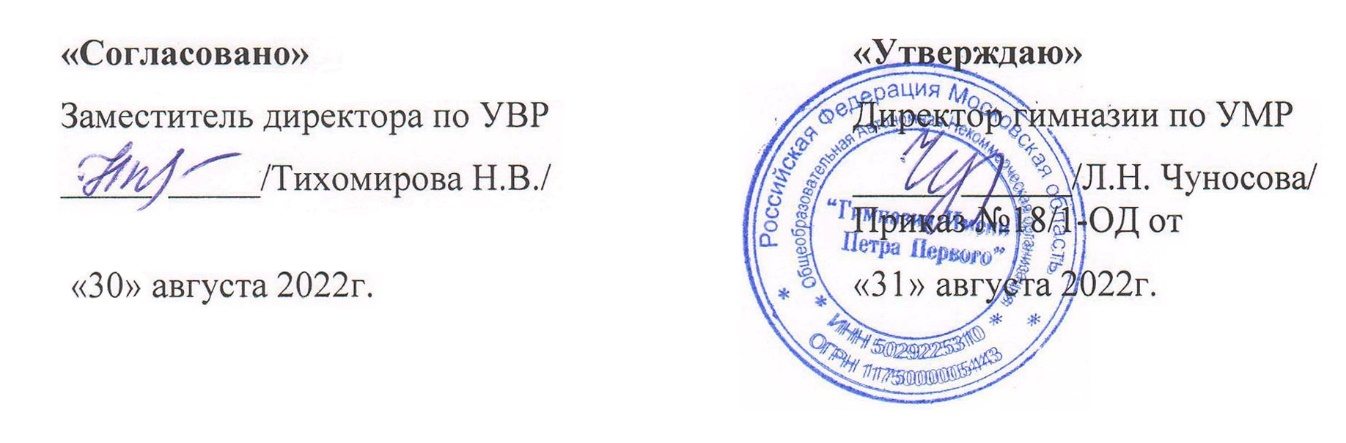 №                                                ТемаКоличество часов                                                      10 класс                                                      10 класс                                                      10 класс1.Тема 1 Основные этапы развития Великобритании и ее место в развитии цивилизации Краткий социокультурный портрет Объединённого королевства Великобритании и Северной Ирландии: официальное название государства, символика (флаг, его цветовая и визуальная символика); цветы-символы (роза, трилистник, чертополох, нарцисс); столица, официальный язык. 22.Тема 2. Кельты Религия друидов. Стоунхендж. Королева Бодисия. Британия времён кельтского периода. Люди кельтского периода. Три основных кельтских группы: галл (галлы - римское название кельтов, населявших Галлию); гэлы, шотландцы, говорящие на гэльском языке (живут в северной Шотландии и на Гебридских о-вах); бритты (британец, англичанин); уклад жизни кельтских племён (общественный строй, поселения, жилище, занятия, образ жизни: одежда, питание, развлечения; религиозные верования) 63.Тема 3. Правление Елизаветы I. Золотой век в истории Англии. Мария Стюарт. 1558 Начало 45-летнего правления Елизаветы I.1580 Сэр Френсис Дрейк завершает кругосветное плавание.1585 Уильям Шекспир начинает свою театральную деятельность в Лондоне.1587 Казнена Мария Стюарт, королева Шотландии.1588 Уничтожена испанская "Непобедимая армада".64Тема 4. Англо-саксонские племена. Викинги. Король Альфред. Датчане. Англосаксонские и датские короли (449 - 1066);449 - 550 Завоевание Британии ютами и англами из Ютландии и саксами из Германии.; 563 Св. Колумба, ирландский миссионер, основывает монастырь на острове Айона, на западе Шотландии.; 597 Св. Августин обращает англосаксов в христианство. Он становится первым архиепископом Кентерберийским.;779 Король Оффа строит вал на границе с Уэльсом.; 829 Объединение англосаксонских королевств; 897 Морская победа Альфреда Великого над датскими викингами; рождение Британского флота.; 980 - 1016 Возобновились вторжения викингов; 1016 Кнуд, первый из данов, избран королем на Совете и коронован в Лондоне65Тема 5. Эдуард Исповедник. Вильгельм Завоеватель. Битва при Гастингсе. Правление Вильгельма Завоевателя. Леди Годива. Нормандское завоевание (1066 - 1154) 1066 Вильгельм, герцог Нормандский, завоевывает Англию. Франко-нормандские бароны получают здесь власть и земельные наделы. 1086 Закончено составление "Книги страшного суда", подземельной переписи в Англии.1124 Давид I восходит на трон Шотландии и основывает столицу в Эдинбурге. Плантагенеты (1154 - 1399);1154 Генрих I Плантагенет, потомок Жоффре Анжуйского, наследует трон и основывает Анжуйскую династию, или династию Плантагенетов. Во Франции у него было больше земель, чем в Англии;1167 Основан Оксфордский университет.46Тема 6. Ричард Львиное сердце.  Иоанн Безземельный. Магна Карта. Робин Гуд (3 ч.) Ричард I (Английский) Львиное Сердце родился в семье Генриха II Плантагенета и Элеоноры (Алиеноры) Аквитанской (Гиенской); становление Ричарда; участие в Крестовых походах; возвращение Ричарда I в Англию и его пленение; характеристика Ричарда I; 1170 Убийство архиепископа Кентерберийского Томаса Бекета.;1209 Основание Кембриджского университета;1215 Король Иоанн Безземельный под давлением баронов подписывает "Magna Carta" - "Великую хартию вольностей";1265 Создана палата общин.47Тема 7. Образование Ирландии, Уэльса, Шотландии. Эдуард I. 1169 Завоевание Ирландии. Поход Генри II Ирландию. Дублин – древний город викингов становится столицей новой колонии. Политика Эдуарда I в Ирландии ведёт к опустошению ирландской казны. 1277 - 1288 Англия завоевывает Уэльс. Эдвард I становится принцем Уэльским. 1306 Королем Шотландии становится Роберт Брюс.28Тема 8 Эдуард III. Столетняя война. Рыцарство. Король Артур и рыцари круглого стола.1337 - 1453 Столетняя война с Францией. 1348 - 1349 "Черная смерть" - чума уничтожила почти половину населения страны. 1381 Восстание Уота Тайлера.1387 - 1400 "Кентерберийские рассказы" Чосера. Династии Ланкастеров и Йорков (1399 - 1485) 1415 Смерть Оуэна Глендуара, национального героя Уэльса4Всего часов в 10 классе3411 класс11 класс11 класс1Тема 1. Обзор основных событий Средневековой Англии. Кризис проявления. Война Алой и Белой розы. (6 час.) 1455 - 1485 Война Алой и Белой розы между домами Ланкастеров и Йорков. 1476 Уильям Какстон создает первый в Британии печатный станок.62Тема 2. Начало правления Тюдоров. Генрих VII и Генрих VIII. Борьба протестантов и католиков. Мария Кровавая. 1485 Коронация Генриха VII, внука Оуэна Тюдора из Уэльса. 1509 Генрих VIII восходит на трон.1534 Англия отказывается признавать власть римского папы. Генрих VIII становится светским главой англиканской церкви. 1536 Акт об объединении Англии и Уэльса.1536 - 1539 Уничтожены или закрыты 560 католических монастырей и других церковных сооружений. 1558 При королеве Марии, дочери Генриха VIII, последнее английское владение на континенте, город Кале, отходит во владение Франции.43Тема 3. Правление Елизаветы I. Золотой век в истории Англии. Мария Стюарт. 1558 Начало 45-летнего правления Елизаветы I.1580 Сэр Френсис Дрейк завершает кругосветное плавание.1585 Уильям Шекспир начинает свою театральную деятельность в Лондоне.1587 Казнена Мария Стюарт, королева Шотландии.1588 Уничтожена испанская "Непобедимая армада".4Тема 4. Династия Стюартов. Джеймс I. Противостояние парламента и короны, религиозные страсти. Карл I и буржуазная революция. 1603 Яков VI Шотландский, сын Марии Стюард, королевы Шотландии, коронован как Яков I Английский, тем самым оба королевства были объединены. 1605 Гай Фокс пытается взорвать здание парламента.1620 "Отцы-пилигримы" (английские пуритане) отплывают в Америку.4Тема 5. Республиканская Британия. Первые политические партии. Оливер Кромвель. Католицизм и новая конституционная монархия. 1642 - 1649 Гражданская война между роялистами и республиканцами. Разрушено множество замков и фортификационных сооружений. Карл I потерпел поражение и был обезглавлен. 1660 Карл II восстанавливает монархию. Великая чума в Лондоне.1666 Великий пожар в Лондоне. 1672 - 1700 Сэр Кристофер Рен строит в Лондоне кафедральный собор Сент-Пол.1694 Основан Банк Англии.4Тема 6. XVIII век. Потеря американских колоний. Промышленная революция. Война с Наполеоном. Битва при Ватерлоо. Горацио Нельсон. Ганноверская династия (1714 - 1901) 1714 Герцог I Ганноверский приглашен из Германии занять английский трон. Он не говорил по-английски и не интересовался своими новыми подданными.1721 Сэр Роберт Уолпол становится первым премьер-министром Британии. 1775 Джеймс Уатт создает первую паровую машину. 1786 Роберт Бёрнс блистает в эдинбургском обществе. 1802 У. Тёрнер в 27 лет избран членом Королевской академии искусств. Первая выставка в Академии Джона Констебля. 1802 Вальтер Скотт публикует "Баллады шотландской границы".1805 Адмирал Нельсон убит в Трафальгарской битве. 1807 Отмена работорговли. 1815 Герцог Веллингтон одерживает победу над Наполеоном в битве при Ватерлоо (современная Бельгия). 1830 Открыта железная дорога Ливерпуль - Манчестер.3Тема 7. Викторианская эпоха. Королева Виктория. 1837 В возрасте 18 лет Виктория становится королевой. Она выходит замуж за Альберта Саксен-Кобургского. После его смерти в 1861 г. Виктория не снимает траур. 1851 в Лондоне проходит Всемирная выставка. 1853 - 1856 Крымская война против России, первая крупная война, увековеченная на фотопленке.3Тема 8. Британская Империя. Падение Британской империи. 1857 Подавлено восстание сипаев в Индии; вся реальная власть в Индии сосредоточена в руках британской Ост-Индской компании. 1872 Родился композитор Ральф Уильямс.1876 Королева Виктория провозглашается императрицей Индии. 1890 - 1896 Сесил Родс, основатель Родезии, становится премьер-министром Капской колонии в Южной Африке. Он стремился завоевать для Британии весь Африканский континент. 1899 - 1902 Англо-бурская война в Южной Африке. Виндзорская династия (с 1901) 1909 Вводятся пенсии по возрасту. Блерио перелетает через Ла-Манш 1914 - 1918 Первая мировая война. Погибло более 1 млн. британцев и союзников, главным образом в окопах на севере Франции. В первом сражении на Сомме на участке в 15 км погибло 400 тыс. солдат. 1918 Женщины старше 30 лет получают право голоса. 1926 Всеобщая стачка. 1927 Создание Би-би-си. 1936 Эдуард VIII отрекается от трона, чтобы жениться на разведенной Уоллис Симпсон.1939 - 1945 Вторая мировая война. В результате бомбардировок разрушены многие города и порты. 1947 Состоялся первый Эдинбургский фестиваль. В Уэльсе вновь проведены традиционные "состязания бардов". Индия и Пакистан обрели независимость. 1951 Состоялся фестиваль Британии.3Тема 9. Королева Елизавета II. Королевская семья. 1952 Коронация королевы Елизаветы II. 1961 Южная Африка исключена из Содружества из-за политики апартеида. 1962 Начало популярности "Битлз".1969 Начало локальной религиозной войны в Северной Ирландии; в страну введены войска. 1972 Северная Ирландия лишается своего правительства и управляется непосредственно из Лондона. 1973 Британия становится членом ЕЭС. 1976 Парламент не принял билль о самоуправлении Шотландии и Уэльса.1979 Маргарет Тэтчер становится первой женщиной - премьер-министром Британии. 1981 Принц Уэльский женится на Диане Спенсер.1982 Аргентинские войска выбиты с Фолклендских островов. 1984 На конференции в Брайтоне в результате террористического акта ИРА погибло 5 человек.3Всего часов в 11 классе34№ урокаДата проведенияДата проведенияТема№ урокапланфактТема10 класс10 класс10 класс10 класс1Основные этапы развития Великобритании и ее место в развитии цивилизации. Кельтский периодКельтский периодКельтский периодКельтский период2Кельты. Образ жизни кельтских племён.3Кельты. Верования кельтов. Религия друидов4Кельты. Стоунхендж.5Кельты. Общественный укладРимский периодРимский периодРимский периодРимский период6Завоевание Англии Римлянами.7Римляне. Император Клавдий. Восстание под предводительством королевы Бодисии.8Римляне. Император Адриан. Адрианов вал. День Святого Валентина.9Римляне. Основание городов в римский период. Лондиниум.10Римляне. Влияние Римлян на развитие кельтской культуры.Саксонский периодСаксонский периодСаксонский периодСаксонский период11Англо-саксонские племена.12Англосаксонское завоевание Британии13Англо-саксы. Общественное устройство14Англо-саксы. Король Альфред. Датчане. Распространение христианства15Викинги в Англии16Викинги. Общество и культура. Поселения, дома, одежда, оружие, корабли17Викинги. Государство и право. Религия и литература.18Викинги. Современные представления о викингахНорманныНорманныНорманныНорманны19Нормандское завоевание Англии, предпосылки.20Норманны. Подготовка к вторжению. Эдуард Исповедник21Норманны. Вильгельм Завоеватель.22Норманны. Битва при Гастингсе23Норманны. Правление Вильгельма Завоевателя..24Норманны. Земельная собственность и социальная структура.25Норманны. Леди ГодиваСредневековая АнглияСредневековая АнглияСредневековая АнглияСредневековая Англия26Ричард Львиное сердце. Иоанн Безземельный.27Магна Карта. Робин Гуд.28Образование Ирландии, Уэльса, Шотландии.29Эдуард I.30Эдуард III31Столетняя война. Рыцарство. Король Артур.32Обобщение и выделение значимых событий33Повторение изученного материала34Зачётный урок11 класс11 класс11 класс11 классСредневековье Средневековье Средневековье Средневековье 1Обзор основных событий средневековой Англии.2Обзор основных событий средневековой Англии.3Обзор основных событий средневековой Англии.4Кризис правления. Война Алой и Белой розы (1455-1485)5Причины войны. Происхождение Алой и Белой роз6Победа Ланкастеров и их сторонников. Окончание средневековья в Англии.Эпоха Тюдоров. Новое время в истории АнглииЭпоха Тюдоров. Новое время в истории АнглииЭпоха Тюдоров. Новое время в истории АнглииЭпоха Тюдоров. Новое время в истории Англии7Тюдоры. Генрих VII.8Тюдоры. Генрих VIII9Тюдоры. Генрих VIII10Тюдоры. Борьба протестантов и католиков. Мария Кровавая.Правление Елизаветы I. Золотой век в истории Англии. Мария Стюарт.Правление Елизаветы I. Золотой век в истории Англии. Мария Стюарт.Правление Елизаветы I. Золотой век в истории Англии. Мария Стюарт.Правление Елизаветы I. Золотой век в истории Англии. Мария Стюарт.11Правление Елизаветы 1. Золотой век в развитии Англии. 12Правление Елизаветы 1. Золотой век в развитии Англии. Мария Стюарт.13Сэр Френсис Дрейк.14Поражение испанской «Непобедимой армады».Династия СтюартовДинастия СтюартовДинастия СтюартовДинастия Стюартов15Династия Стюартов.16Стюарты. Противостояние Парламента и Короны, религиозные распри.17Стюарты. Карл I и буржуазная революция.18Стюарты. Гай Фокс. Отправление «Отцов-пилигримов» в Америку.Республиканская БританияРеспубликанская БританияРеспубликанская БританияРеспубликанская Британия19Республиканская Британия.20Республиканцы. Гражданская война. О. Кромвель.21Республиканцы. Католицизм и новая конституционная монархия.22Республиканцы. Великая Чума. Великий пожар в Лондоне.XVIII век. Потеря американских колонийXVIII век. Потеря американских колонийXVIII век. Потеря американских колонийXVIII век. Потеря американских колоний23XVIII век, потеря американских колоний.24XVIII век. Промышленная революция. Война с Наполеоном. Битва при Ватерлоо25XVIII век. Трафальгарская битва. Горацио Нельсон.Викторианская эпохаВикторианская эпохаВикторианская эпохаВикторианская эпоха26Викторианская эпоха. Восхождение Виктории на трон.27Викторианская эпоха. Правление Королевы Виктории.28Викторианская эпоха. Правление Королевы Виктории.Британская империяБританская империяБританская империяБританская империя29Британская империя.30Виндзорская династия.31Падение Британской империи. Первая Мировая Война. Вторая Мировая Война.Королевская семьяКоролевская семьяКоролевская семьяКоролевская семья32Королева Елизавета 2.33Королевская семья.34Зачётный урок